Math 1								Name_______________________________Lesson 1-4 Average Rate of Change 2							Date________Learning Goals:I can define and calculate the average rate of change of a function and explain the connection between average rate of change and slope.
Use the graph to the right to answer the questions below.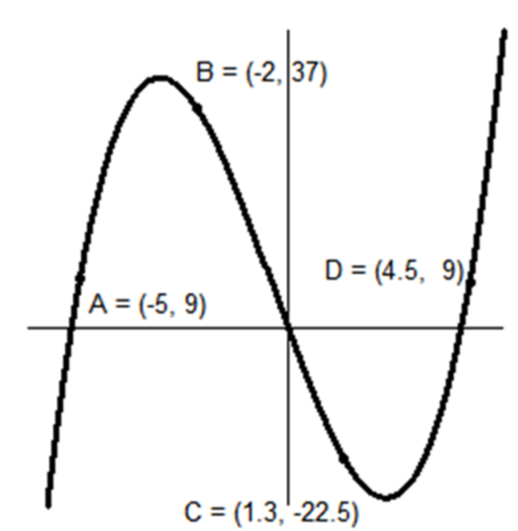 Describe the pattern of change in the graph between each pair of points.  Next, list the overall pattern between the points.A-B: _____________________________________	Overall:_________________________________A-C: _____________________________________	Overall:_________________________________A-D: __________________________________________________________________________	Overall:______________________________________________________________________Calculate the average rate of change between the following pairs of points.A-B:								A-C:A-D:How do your answers to Part b help you explain your answers to Part a? What relationship exists between the average rate of change and the pattern of the graph between those two points?Suppose you found that the average rate of change between two points on a graph was -7.  What does this tell you about the pattern of the graph between those two points?Sketch a graph that matches the characteristics of the average rates of change given below. 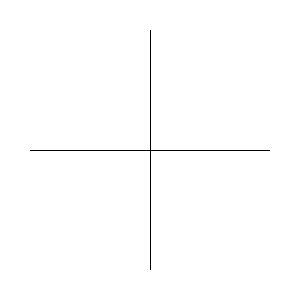 Between points A & B:  Negative rateBetween points B & C:  Small, positive rateBetween Points C & D:  Large, positive rateSketch a graph that matches the characteristics of the average rates of change given below. Between points Q & R:  Large positive rateBetween points R & S:  Small, negative rateBetween Points S & T:  Small, positive rateBetween points T & U: Large, negative rate